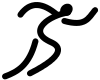 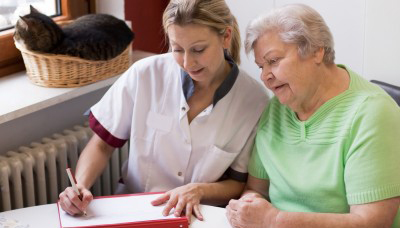 Leervraag Sprint 1Wat is professioneel invloed uitoefenen als verpleegkundige?De TUSSENOPLEVERING van deze sprint bestaat uit: 
Gespreksverslag waarin je als groep beschrijft welk artikel of welke artikelen uit de Nationale Beroepscode van toepassing zijn op 5 praktijk voorbeelden (je mag als groep zelf bepalen welke 5 voorbeelden jullie kiezen uit bijlage 1 ) en wat die artikelen van jullie vragen.Tip: gebruik de app van de beroepscode V&VN.Mind map met daarop de uitwerking van de opdrachten: 1; 2 a ; 3; 4 a, b  (pag 15-16 voorlichting, advies, instructie)Groepsuitwerking van opdracht 2a,b,c; 3 b (pag 33-34 voorlichting, advies en instructie) op een flap-over.Individuele uitwerking van opdracht 3a (pag 34 voorlichting, advies en instructie) op A4Groepsuitwerking van opdracht 2 (pag 35 voorlichting, advies, instructie) op een flap-overDoor middel van het maken van onderstaande opdrachten zal je tot de ontdekking komen dat je aan het eind van deze sprint antwoord kunt geven op de leervraag van sprint 1 zoals die hierboven is gesteld.Plan alle vragen/opdrachten in m.b.v. je scrumbord. Kijk goed welke vragen individueel gemaakt moeten worden en welke vragen samen. Alle uitwerkingen bespreek je met je scrumgroep zodat iedereen alle kennis tot zich neemt. Splits grote opdrachten uit in kleinere stapjes zodat je overzicht hebt van wat er allemaal gedaan moet worden.Vragen waar je niet uit komt bespreek je later met je docent en/of klassikaal. 
Als je de voorbereidende opdrachten gemaakt en besproken hebt kan je aan de slag met de sprint opdracht(en) uit de bijlage. Sommige opdrachten moet je misschien al eerder mee aan de slag omdat je er veel tijd in gaat zitten. Het is dus belangrijk om goed van tevoren te kijken wat de opdrachten inhouden zodat je niet in tijdsnood komt.Voorbereidende studie- en werkopdrachten1.BegeleidenTheorieboek:  Begeleiden
Thema 4: Je beroepshoudingHoofdstuk 16  Je beroepshouding als verpleegkundige Bestudeer  16.1 ,16.2 , 16.3, 16.4 (pag 146-151)Werkboek:  Begeleiden	Thema 4: Je beroepshouding pag 146Opdrachten: 1 a,b,c; 2; 4; 5; 6 a,bTIP: Download de app beroepscode V&VN in  iOS App of Google Play Store. 2. Voorlichting, advies en instructieTheorieboek: Voorlichting, advies en instructieThema 1: voorlichting, advies en instructieHoofdstuk 2: Het proces van voorlichting, advies en instructieBestudeer  2.1 en 2.2 (pag 31-34)Werkboek Voorlichting, advies en instructieHoofdstuk 2 Het proces van voorlichting, advies en instructieOpdrachten: 1; 2 a ; 3; 4 a, b (pag 15-16)Vaardigheden Beschrijven van gezondheidsgedrag(pag 33)opdracht 2a,b,c; 3 a, b (pag 33-34)Weegschaalprincipe hanteren (pag 35)Opdracht 1 en 2 (pag 35)3. Zelfredzaamheid/Autonomiea. Kijk als groepje naar het filmpje: zelfredzaamheid en technologie via de volgende link: http://www.zorgvoorbeter.nl/ouderenzorg/onderwijs-zelfredzaamheid.htmlb. Bespreek dit filmpje na in je scrumgroepSchrijf de punten op waaruit blijkt dat de autonomie (zoek eerst op wat dit betekent) van de zorgvrager gerespecteerd wordt.VerantwoordingSubvragenWaar wordt jij door beïnvloed? (Wie, wat, welke omstandigheden)  (opdrachten 2)Wat zijn goede invloeden, wat zijn kwade invloeden?  (opdrachten 2)Wat is het doel van beïnvloeden?  (hoofdstuk 2 voorlichting advies instructie lezen)Wat is jouw invloed?  (opdrachten 1)Wat is macht? Wat is gezag? Wat is autonomie?  (opdracht 3)Bron:
van der Ven D. & van Son(2016). – Voorlichting, Advies en Instructie, theorieboek niveau 4, Traject V&V, verpleegkunde. ThiemeMeulenhoffvan der Ven D. & van Son(2016). – Voorlichting , Advies en Instructie , werkboek niveau 4, Traject V&V, verpleegkunde. ThiemeMeulenhoffvan der Ven D. & van Son(2016). – Begeleiden, theorieboek niveau 4, Traject V&V, verpleegkunde. ThiemeMeulenhoffvan der Ven D. & van Son(2016). – Begeleiden , werkboek niveau 4, Traject V&V, verpleegkunde. ThiemeMeulenhoffhttp://www.zorgvoorbeter.nl/ouderenzorg/onderwijs-zelfredzaamheid.html video zelfredzaamheid en technologie